King Street Primary & Pre - SchoolSpennymoorDL16 6RA                                                                                                                                         Telephone: (01388) 816078Email:          kingstreet@durhamlearning.net          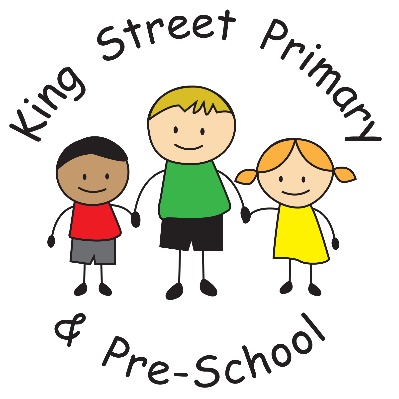 17th November 2017Dear parent /CarerCharity eventsI would like to thank you all for you generosity with today’s Children In Need Day. We have all been in the charitable spirit and the children have had a fantastic day. Staying in the charitable spirit, we have the Friends Of The School Christmas Fayre coming up on the 1st December. This will be my first experience of the King Street Christmas Fayre and I hear it is magnificent. It is however, only due to the help and donations we receive from yourselves that make it so good. Without the generosity of both gift donations and time we would not be able to offer such a festive event.  We will therefore, as in previous years, be requesting donations from the community. On Friday 24th November we will be having a dressing down day – children can come dressed as they please! We do however, request that children bring a donation of chocolate or other suitable gift item such as ‘toiletries/smellies’. On Friday 1st December, we will have a second dress down day and would request that children ‘bring a bottle’. (All donations of alcohol must be handed to the office by an adult).In addition to these donations, we will also be selling raffle tickets which will be coming come with children this week. There are 2 per child but extras are available if you need them. Please return the stubs and money and any unused tickets by the 30th Nov.  Please feel free to sell these to family, friends and the community you know- all money raised goes back to supporting our children.I do appreciate that this may appear to be a lot to ask but I also hope that many of you win items when you come to the fayre! I thank you in advance for your generosity. You may also be aware that Mark Solan from the Solan Connor Fawcett Trust was recently nominated for the pride of Britain Award for the third time. Whilst he did not win the national award he did win the regional award which is fantastic. Mark is currently on route, walking back to Spennymoor from London, averaging 15-18 miles per day. He is due to arrive back in Spennymoor on Saturday 18th November. The Town Council have agreed to a welcome home event for Mark in Spennymoor Town Hall at 12:45. Individuals will be lining the High Street to congratulate Mark and you are invited to join them with your friends and family.Next week in school, the children will be recognising and celebrating the UNICEF Outright campaign. This raises awareness of refugees and helps understand the difficulties they face. Miss Tait is organising some lovely activities for the children to participate in. Sponsored AbseilAll applicants for the abseil have been allocated a space and the company are now scheduling a times. You should hear very soon when you will be expected to arrive- don’t forget to keep collecting sponsor money- it all helps support our children!SafetyFinally, I mentioned in last week’s newsletter about driving down the side road to drop children off right by the school gates. This week a parent was nearly hit by a car. PLEASE- think about the safety of our children and their families. Consider if you do need to drive down the street to drop children off- there is alternative parking available and many families choose to walk down the street. If there is anything at all you would like to discuss, or have any comments or thoughts, please contact a member of staff or make an appointment at the office to speak to me. We are here to help you and your child. Yours sincerelyJ BromleyHead Teacher Wednesday 13th December9.302.00EYFS & KS1 Christmas NativityKS2 Christmas NativityThursday 14th December9.302.00KS2 Christmas NativityEYFS & KS1 Christmas NativityTuesday 19th December1.00 – 3.00EYFS & KS1 Christmas PartiesWednesday 20th December11.001.00 – 3.00Advent Service at St. Andrew’sYear 3 & 4 Christmas PartyThursday 21st December1.00 – 3.00Year 5 & Year 6 Christmas PartyFriday 22nd December5.45School Closes for Christmas HolidaysCHRISTMAS HOLIDAYSCHRISTMAS HOLIDAYSCHRISTMAS HOLIDAYSMonday 8th January 20187.45Schools Re-OpensWednesday 10th January 12.30 - 2.30Year 1 Multiskills TournamentTuesday 23rd January 12.30 - 3.00Year 5 & 6 Basketball TournamentFriday 2nd February1.00 – 2.30KS2 Swimming GalaFriday 9th February5.45School Closes for Half Term HolidayHALF TERM HOLIDAYHALF TERM HOLIDAYHALF TERM HOLIDAYMonday 19th February7.45School Re-OpensTuesday 20th February12.30 - 2.30Year 3 Sports Skills TournamentWednesday 21st February12.30 - 2.30Year 4 Sports Skills TournamentThursday 1st MarchALL DAYWorld Book DayFriday 9th March11.30Mothers’ Day Afternoon TeaMonday 12th – Wednesday 14th March3.00 – 6.00Parents’ EveningFriday 23rd MarchALL DAYRed Nose DayThursday 29th March11.005.45Easter Service at St. Andrew’sSchool Closes for Easter HolidaysEASTER HOLIDAYSEASTER HOLIDAYSEASTER HOLIDAYSMonday 16th April7.45School Re-OpensMonday 7th MayALL DAYMay Day Bank Holiday – School ClosedMonday 14th – Thursday 17th MayKey Stage 2 SATs WeekFriday 25th May5.45School Closes for Half Term HolidayHALF TERM HOLIDAYHALF TERM HOLIDAYHALF TERM HOLIDAYMonday 4th JuneALL DAYCPD Day – School ClosedTuesday 5th June7.45Schools Re-OpensFriday 15th June1.00Fathers’ Day EventWednesday 27th June1.00 – 3.00EYFS & KS1 Sports DayThursday 28th June 20171.00 – 3.00KS2 Sports DayMonday 2nd – Wednesday 4th July3.00 – 6.00Parents Evening (Pre-School to Year 5)Tuesday 10th – Thursday 12th July3.00 – 6.00Parents Evening (Year 6)Wednesday 18th July1.45Year 6 Leavers’ AssemblyThursday 19th July6.00Year 6 SleepoverFriday 20th July5.45School Closes for Summer HolidaySUMMER HOLIDAYSSUMMER HOLIDAYSSUMMER HOLIDAYSTuesday 4th September7.45School Re-Opens